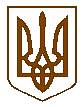 БУЧАНСЬКИЙ МІСЬКИЙ ГОЛОВАР О З П О Р Я Д Ж Е Н Н Я«06»  вересня  2019 року							№_174_Про скликання засідання виконавчого комітетуБучанської міської ради	Відповідно до вимог ст. 53 Закону України «Про місцеве самоврядування в Україні» та на підставі п. 4. 1 Регламенту виконавчого комітету Бучанської міської ради, затвердженого рішенням сесії Бучанської міської ради № 8-1-VII від 03 листопада 2015 року, РОЗПОРЯДЖАЮСЬ:Скликати засідання виконавчого комітету Бучанської міської ради о 14.00 год., 17  вересня  2019 року в приміщенні Бучанської міської ради, за адресою: м. Буча, вул. Енергетиків, 12.До порядку денного засідання внести питання у відповідності з додатком.В.о. керуючого справами О.Ф. Пронько.:довести дане розпорядження до відома членів виконавчого комітету Бучанської міської ради;на засідання виконавчого комітету запросити начальників управлінь та відділів міської ради, представників засобів масової інформації.Контроль за виконанням даного розпорядження покласти на в.о. керуючого справами  О.Ф. ПронькоМіський голова 						                   А.П. ФедорукПогоджено:В.о. керуючого  справами	                                                 О.Ф. ПронькоНачальника юридичного відділу			                    М.С. Беляков